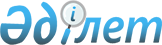 О внесении изменений и дополнений в решение областного маслихата от 11 декабря 2019 года № 473 "Об областном бюджете на 2020-2022 годы"
					
			С истёкшим сроком
			
			
		
					Решение маслихата Актюбинской области от 31 марта 2020 года № 522. Зарегистрировано Департаментом юстиции Актюбинской области 3 апреля 2020 года № 6955. Прекращено действие в связи с истечением срока
      В соответствии с подпунктом 1) пункта 2 статьи 106 Бюджетного кодекса Республики Казахстан от 4 декабря 2008 года, статьей 6 Закона Республики Казахстан от 23 января 2001 года "О местном государственном управлении и самоуправлении в Республике Казахстан", Актюбинский областной маслихат РЕШИЛ:
      1. Внести в решение областного маслихата от 11 декабря 2019 года № 473 "Об областном бюджете на 2020-2022 годы" (зарегистрированное в Реестре государственной регистрации нормативных правовых актов за № 6565, опубликованное 20 декабря 2019 года в Эталонном контрольном банке нормативных правовых актов Республики Казахстан в электронном виде) следующие изменения и дополнения:
      1) в пункте 1:
      в подпункте 1):
      доходы – 
      цифры "223 536 274,3" заменить цифрами "220 862 474,3", в том числе:
      налоговые поступления – 
      цифры "41 050 955" заменить цифрами "39 950 955";
      неналоговые поступления – 
      цифры "4 092 139" заменить цифрами "2 518 339";
      в подпункте 2):
      затраты – 
      цифры "230 052 380,4" заменить цифрами "227 118 258,4";
      в подпункте 3):
      чистое бюджетное кредитование –
      цифры "2 707 904,8" заменить цифрами "38 090 352,8", в том числе:
      бюджетные кредиты –
      цифры "12 820 897" заменить цифрами "48 203 345";
      в подпункте 5):
      дефицит (профицит) бюджета – 
      цифры "-9 224 010,9" заменить цифрами "-44 346 136,9";
      в подпункте 6):
      финансирование дефицита (использование профицита) бюджета – 
      цифры "9 224 010,9" заменить цифрами "44 346 136,9", в том числе:
      поступления займов – 
      цифры "12 820 897" заменить цифрами "47 943 023";
      дополнить пунктом 9-2 следующего содержания:
      "9-2. Учесть в областном бюджете поступление займов для финансирования мер в рамках Дорожной карты занятости.
      Распределение указанных сумм займов определяется на основании постановления акимата области.";
      пункт 10 дополнить подпунктом 8-2) следующего содержания:
      "8-2) обеспечение продуктово-бытовым набором отдельных категорий населения на период чрезвычайного положения;";
      в пункте 11:
      цифры "882 862" заменить цифрами "4 182 862".
      2. Приложение 1 к указанному решению изложить в новой редакции согласно приложению к настоящему решению.
      3. Настоящее решение вводится в действие с 1 января 2020 года. Областной бюджет на 2020 год
					© 2012. РГП на ПХВ «Институт законодательства и правовой информации Республики Казахстан» Министерства юстиции Республики Казахстан
				
      Председатель сессии, 
секретарь областного маслихата 

С. КАЛДЫГУЛОВА
Приложение к решению областного маслихата от 31 марта 2020 года № 522Приложение 1 к решению областного маслихата от 11 декабря 2019 года № 473
Категория
Категория
Категория
Категория
Сумма (тыс. тенге)
Класс
Класс
Класс
Сумма (тыс. тенге)
Подкласс
Подкласс
Сумма (тыс. тенге)
Наименование
Сумма (тыс. тенге)
1
2
3
4
5
I. Доходы
220 862 474,3
1
Налоговые поступления
39 950 955
01
Подоходный налог
16 208 483
1
Корпоративный подоходный налог
144 157
2
Индивидуальный подоходный налог
16 064 326
03
Социальный налог
14 994 379
1
Социальный налог
14 994 379
05
Внутренние налоги на товары, работы и услуги
8 748 093
3
Поступления за использование природных и других ресурсов
8 748 093
2
Неналоговые поступления
2 518 339
01
Доходы от государственной собственности
59 449
5
Доходы от аренды имущества, находящегося в государственной собственности
28 000
7
Вознаграждения по кредитам, выданным из государственного бюджета
31 449
04
Штрафы, пени, санкции, взыскания, налагаемые государственными учреждениями, финансируемыми из государственного бюджета, а также содержащимися и финансируемыми из бюджета (сметы расходов) Национального Банка Республики Казахстан
1 000 000
1
Штрафы, пени, санкции, взыскания, налагаемые государственными учреждениями, финансируемыми из государственного бюджета, а также содержащимися и финансируемыми из бюджета (сметы расходов) Национального Банка Республики Казахстан, за исключением поступлений от организаций нефтяного сектора и в Фонд компенсации потерпевшим
1 000 000
06
Прочие неналоговые поступления
1 458 890
1
Прочие неналоговые поступления
1 458 890
4
Поступления трансфертов
178 393 180,3
01
Трансферты из нижестоящих органов государственного управления
2 227 540,3
2
Трансферты из районных (городов областного значения) бюджетов
2 227 540,3
02
Трансферты из вышестоящих органов государственного управления
176 165 640
1
Трансферты из республиканского бюджета
176 165 640
Функ. группа
Функ. группа
Функ. группа
Функ. группа
Функ. группа
Сумма (тыс. тенге)
Функ. подгруппа
Функ. подгруппа
Функ. подгруппа
Функ. подгруппа
Сумма (тыс. тенге)
Администратор
Администратор
Администратор
Сумма (тыс. тенге)
Программа
Программа
Сумма (тыс. тенге)
Н а и м е н о в а н и е
Сумма (тыс. тенге)
1
2
3
4
5
6
II. Затраты
227 118 258,4
01
Государственные услуги общего характера
2 014 466
1
Представительные, исполнительные и другие органы, выполняющие общие функции государственного управления
1 273 959
110
Аппарат маслихата области
44 093
001
Услуги по обеспечению деятельности маслихата области
42 881
003
Капитальные расходы государственного органа
1 212
120
Аппарат акима области
1 032 135
001
Услуги по обеспечению деятельности акима области
840 888
004
Капитальные расходы государственного органа
4 894
007
Капитальные расходы подведомственных государственных учреждений и организаций
17 746
009
Обеспечение и проведение выборов акимов городов районного значения, сел, поселков, сельских округов
5 332
013
Обеспечение деятельности Ассамблеи народа Казахстана области
159 231
113
Целевые текущие трансферты нижестоящим бюджетам
4 044
282
Ревизионная комиссия области
197 731
001
Услуги по обеспечению деятельности ревизионной комиссии области
197 731
2
Финансовая деятельность
161 358
257
Управление финансов области
115 277
001
Услуги по реализации государственной политики в области исполнения местного бюджета и управления коммунальной собственностью
114 047
009
Приватизация, управление коммунальным имуществом, постприватизационная деятельность и регулирование споров, связанных с этим
1 230
718
Управление государственных закупок области
46 081
001
Услуги по реализации государственной политики в области государственных закупок на местном уровне
41 789
003
Капитальные расходы государственного органа
4 292
5
Планирование и статистическая деятельность
150 563
258
Управление экономики и бюджетного планирования области
150 563
001
Услуги по реализации государственной политики в области формирования и развития экономической политики, системы государственного планирования
123 563
005
Капитальные расходы государственного органа
6 000
061
Экспертиза и оценка документации по вопросам бюджетных инвестиций и государственно-частного партнерства, в том числе концессии
21 000
9
Прочие государственные услуги общего характера
428 586
269
Управление по делам религий области
115 589
001
Услуги по реализации государственной политики в сфере религиозной деятельности на местном уровне
65 868
005
Изучение и анализ религиозной ситуации в регионе
49 721
288
Управление строительства, архитектуры и градостроительства области
312 997
061
Развитие объектов государственных органов
312 997
02
Оборона
875 641
1
Военные нужды
249 487
120
Аппарат акима области
249 487
010
Мероприятия в рамках исполнения всеобщей воинской обязанности
43 997
011
Подготовка территориальной обороны и территориальная оборона областного масштаба
205 490
2
Организация работы по чрезвычайным ситуациям
626 154
 120 
Аппарат акима области
80 079
012
Мобилизационная подготовка и мобилизация областного масштаба
16 198
014
Предупреждение и ликвидация чрезвычайных ситуаций областного масштаба
63 881
 287 
Территориальный орган, уполномоченных органов в области чрезвычайных ситуаций природного и техногенного характера, гражданской обороны, финансируемый из областного бюджета
506 211
002
Капитальные расходы территориального органа и подведомственных государственных учреждений
506 211
 288 
Управление строительства, архитектуры и градостроительства области
39 864
016
Проведение работ по инженерной защите населения, объектов и территории от природных и стихийных бедствий
39 864
03
Общественный порядок, безопасность, правовая, судебная, уголовно-исполнительная деятельность
8 024 610
1
Правоохранительная деятельность
8 024 610
252
Исполнительный орган внутренних дел, финансируемый из областного бюджета
8 024 610
001
Услуги по реализации государственной политики в области обеспечения охраны общественного порядка и безопасности на территории области
6 252 728
003
Поощрение граждан, участвующих в охране общественного порядка
2 130
006
Капитальные расходы государственного органа
1 769 752
04
Образование
56 485 008
2
Начальное, основное среднее и общее среднее образование
6 581 071
261
Управление образования области
2 908 235
003
Общеобразовательное обучение по специальным образовательным учебным программам
1 956 910
006
Общеобразовательное обучение одаренных детей в специализированных организациях образования
951 325
285
Управление физической культуры и спорта области
1 809 324
006
Дополнительное образование для детей и юношества по спорту
1 448 607
007
Общеобразовательное обучение одаренных в спорте детей в специализированных организациях образования
360 717
288
Управление строительства, архитектуры и градостроительства области
1 863 512
012
Строительство и реконструкция объектов начального, основного среднего и общего среднего образования
1 863 512
4
Техническое и профессиональное, послесреднее образование
8 661 598
253
Управление здравоохранения области
405 000
043
Подготовка специалистов в организациях технического и профессионального, послесреднего образования
405 000
261
Управление образования области
8 256 598
024
Подготовка специалистов в организациях технического и профессионального образования
8 256 598
5
Переподготовка и повышение квалификации специалистов
2 075 927
120
Аппарат акима области
5 300
019
Обучение участников избирательного процесса
5 300
253
Управление здравоохранения области
65 393
003
Повышение квалификации и переподготовка кадров
65 393
261
Управление образования области
2 005 234
052
Повышение квалификации, подготовка и переподготовка кадров в рамках Государственной программы развития продуктивной занятости и массового предпринимательства на 2017 – 2021 годы "Еңбек"
2 005 234
6
Высшее и послевузовское образование
399 943
261
Управление образования области
399 943
057
Подготовка специалистов с высшим, послевузовским образованием и оказание социальной поддержки обучающимся
399 943
9
Прочие услуги в области образования
38 766 469
261
Управление образования области
38 766 469
001
Услуги по реализации государственной политики на местном уровне в области образования
157 159
004
Информатизация системы образования в областных государственных учреждениях образования
5 820
005
Приобретение и доставка учебников, учебно-методических комплексов для областных государственных учреждений образования
27 347
007
Проведение школьных олимпиад, внешкольных мероприятий и конкурсов областного масштаба
393 816
011
Обследование психического здоровья детей и подростков и оказание психолого-медико-педагогической консультативной помощи населению
693 699
012
Реабилитация и социальная адаптация детей и подростков с проблемами в развитии
311 212
013
Капитальные расходы государственного органа
6 784
019
Присуждение грантов областным государственным учреждениям образования за высокие показатели работы
34 000
029
Методическая работа
132 633
067
Капитальные расходы подведомственных государственных учреждений и организаций
1 872 894
113
Целевые текущие трансферты нижестоящим бюджетам
35 131 105
05
Здравоохранение
10 074 207
2
Охрана здоровья населения
5 833 605
253
Управление здравоохранения области
666 844
006
Услуги по охране материнства и детства
171 146
007
Пропаганда здорового образа жизни
127 255
041
Дополнительное обеспечение гарантированного объема бесплатной медицинской помощи по решению местных представительных органов областей
200 343
042
Проведение медицинской организацией мероприятий, снижающих половое влечение, осуществляемые на основании решения суда
126
050
Возмещение лизинговых платежей по санитарному транспорту, приобретенных на условиях финансового лизинга
167 974
288
Управление строительства, архитектуры и градостроительства области
5 166 761
038
Строительство и реконструкция объектов здравоохранения
5 166 761
3
Специализированная медицинская помощь
1 685 251
253
Управление здравоохранения области
1 685 251
027
Централизованный закуп и хранение вакцин и других медицинских иммунобиологических препаратов для проведения иммунопрофилактики населения
1 685 251
5
Другие виды медицинской помощи
62 544
253
Управление здравоохранения области
62 544
029
Областные базы специального медицинского снабжения
62 544
9
Прочие услуги в области здравоохранения
2 492 807
253
Управление здравоохранения области
2 492 807
001
Услуги по реализации государственной политики на местном уровне в области здравоохранения
101 569
008
Реализация мероприятий по профилактике и борьбе со СПИД в Республике Казахстан
82 178
016
Обеспечение граждан бесплатным или льготным проездом за пределы населенного пункта на лечение
43 751
018
Информационно-аналитические услуги в области здравоохранения
66 783
023
Социальная поддержка медицинских и фармацевтических работников, направленных для работы в сельскую местность
75 000
030
Капитальные расходы государственных органов здравоохранения
689
033
Капитальные расходы медицинских организаций здравоохранения
2 122 837
06
Социальная помощь и социальное обеспечение
10 618 475
1
Социальное обеспечение
1 224 246
256
Управление координации занятости и социальных программ области
938 725
002
Предоставление специальных социальных услуг для престарелых и инвалидов в медико-социальных учреждениях (организациях) общего типа, в центрах оказания специальных социальных услуг, в центрах социального обслуживания
374 421
013
Предоставление специальных социальных услуг для инвалидов с психоневрологическими заболеваниями, в психоневрологических медико-социальных учреждениях (организациях), в центрах оказания специальных социальных услуг, в центрах социального обслуживания
564 304
261
Управление образования области
285 521
015
Социальное обеспечение сирот, детей, оставшихся без попечения родителей
285 521
2
Социальная помощь
999 763
256
Управление координации занятости и социальных программ области
999 763
003
Социальная поддержка инвалидов
999 763
9
Прочие услуги в области социальной помощи и социального обеспечения
8 394 466
256
Управление координации занятости и социальных программ области
8 287 875
001
Услуги по реализации государственной политики на местном уровне в области обеспечения занятости и реализации социальных программ для населения
130 889
007
Капитальные расходы государственного органа
7 460
019
Реализация текущих мероприятий, направленных на развитие рынка труда в рамках Государственной программы развития продуктивной занятости и массового предпринимательства на 2017 – 2021 годы "Еңбек"
2 019
044
Реализация миграционных мероприятий на местном уровне
4 391
053
Услуги по замене и настройке речевых процессоров к кохлеарным имплантам
67 725
067
Капитальные расходы подведомственных государственных учреждений и организаций
9 795
113
Целевые текущие трансферты нижестоящим бюджетам
8 065 596
263
Управление внутренней политики области
28 117
077
Обеспечение прав и улучшение качества жизни инвалидов в Республике Казахстан
28 117
270
Управление по инспекции труда области
78 474
001
Услуги по реализации государственной политики в области регулирования трудовых отношений на местном уровне
73 811
003
Капитальные расходы государственного органа
4 663
07
Жилищно-коммунальное хозяйство
14 875 797
1
Жилищное хозяйство
4 117 519
288
Управление строительства, архитектуры и градостроительства области
4 117 519
014
Целевые трансферты на развитие районным (городов областного значения) бюджетам на строительство и (или) реконструкцию жилья коммунального жилищного фонда
4 117 519
2
Коммунальное хозяйство
10 758 278
279
Управление энергетики и жилищно-коммунального хозяйства области
10 740 917
001
Услуги по реализации государственной политики на местном уровне в области энергетики и жилищно-коммунального хозяйства
123 265
004
Газификация населенных пунктов
64 051
005
Капитальные расходы государственного органа
4 620
010
Целевые трансферты на развитие районным (городов областного значения) бюджетам на развитие системы водоснабжения и водоотведения
1 475 800
030
Целевые трансферты на развитие районным (городов областного значения) бюджетам на развитие системы водоснабжения и водоотведения в сельских населенных пунктах
5 666 773
032
Субсидирование стоимости услуг по подаче питьевой воды из особо важных групповых и локальных систем водоснабжения, являющихся безальтернативными источниками питьевого водоснабжения
282 986
113
Целевые текущие трансферты нижестоящим бюджетам
100 000
114
Целевые трансферты на развитие нижестоящим бюджетам
3 023 422
288
Управление строительства, архитектуры и градостроительства области
17 361
030
Развитие коммунального хозяйства
17 361
08
Культура, спорт, туризм и информационное пространство
10 663 904,3
1
Деятельность в области культуры
1 938 062
273
Управление культуры, архивов и документации области
1 935 403
005
Поддержка культурно-досуговой работы
318 722
007
Обеспечение сохранности историко-культурного наследия и доступа к ним
662 877
008
Поддержка театрального и музыкального искусства
953 804
288
Управление строительства, архитектуры и градостроительства области
2 659
027
Развитие объектов культуры
2 659
2
Спорт 
5 337 642
285
Управление физической культуры и спорта области
5 069 822
001
Услуги по реализации государственной политики на местном уровне в сфере физической культуры и спорта
45 765
002
Проведение спортивных соревнований на областном уровне
42 767
003
Подготовка и участие членов областных сборных команд по различным видам спорта на республиканских и международных спортивных соревнованиях
4 437 070
005
Капитальные расходы государственного органа
2 915
032
Капитальные расходы подведомственных государственных учреждений и организаций
541 305
288
Управление строительства, архитектуры и градостроительства области
267 820
024
Развитие объектов спорта
267 820
3
Информационное пространство
1 077 990
263
Управление внутренней политики области
500 000
007
Услуги по проведению государственной информационной политики
500 000
264
Управление по развитию языков области
125 843
001
Услуги по реализации государственной политики на местном уровне в области развития языков
47 346
002
Развитие государственного языка и других языков народа Казахстана
78 497
273
Управление культуры, архивов и документации области
452 147
009
Обеспечение функционирования областных библиотек
259 419
010
Обеспечение сохранности архивного фонда
192 728
4
Туризм
4 012
275
Управление предпринимательства области
4 012
009
Регулирование туристской деятельности
4 012
9
Прочие услуги по организации культуры, спорта, туризма и информационного пространства
2 306 198,3
263
Управление внутренней политики области
143 387
001
Услуги по реализации государственной внутренней политики на местном уровне
141 187
005
Капитальные расходы государственного органа
2 200
273
Управление культуры, архивов и документации области
879 167,3
001
Услуги по реализации государственной политики на местном уровне в области культуры и управления архивным делом
67 993
003
Капитальные расходы государственного органа
9 825
032
Капитальные расходы подведомственных государственных учреждений и организаций
421 600,3
113
Целевые текущие трансферты нижестоящим бюджетам
379 749
283
Управление по вопросам молодежной политики области
240 671
001
Услуги по реализации молодежной политики на местном уровне
164 440
005
Реализация мероприятий в сфере молодежной политики
76 231
744
Управление информатизации внешних связей и области
1 042 973
001
Услуги по реализации государственной политики на местном уровне в сфере информатизации и внешних связей
42 712
003
Капитальные расходы государственного органа
3 475
004
Реализация услуг в сфере информатизации
996 786
09
Топливно-энергетический комплекс и недропользование
2 020 243
1
Топливо и энергетика
700 999
279
Управление энергетики и жилищно-коммунального хозяйства области
700 999
081
Организация и проведение поисково-разведочных работ на подземные воды для хозяйственно-питьевого водоснабжения населенных пунктов
700 999
9
Прочие услуги в области топливно-энергетического комплекса и недропользования
1 319 244
279
Управление энергетики и жилищно-коммунального хозяйства области
1 319 244
071
Развитие газотранспортной системы
1 319 244
10
Сельское, водное, лесное, рыбное хозяйство, особо охраняемые природные территории, охрана окружающей среды и животного мира, земельные отношения
16 443 560
1
Сельское хозяйство
12 807 866
255
Управление сельского хозяйства области
12 480 434
001
Услуги по реализации государственной политики на местном уровне в сфере сельского хозяйства
135 344
002
Субсидирование развития семеноводства
480 000
003
Капитальные расходы государственного органа
6 325
008
Субсидирование стоимости пестицидов, биоагентов (энтомофагов), предназначенных для проведения обработки против вредных и особо опасных вредных организмов с численностью выше экономического порога вредоносности и карантинных объектов
455 624
014
Субсидирование стоимости услуг по доставке воды сельскохозяйственным товаропроизводителям
3 500
018
Обезвреживание пестицидов
910
029
Мероприятия по борьбе с вредными организмами сельскохозяйственных культур
61 772
045
Определение сортовых и посевных качеств семенного и посадочного материала
23 685
046
Государственный учет и регистрация тракторов, прицепов к ним, самоходных сельскохозяйственных, мелиоративных и дорожно-строительных машин и механизмов
2 793
047
Субсидирование стоимости удобрений (за исключением органических)
323 724
050
Возмещение части расходов, понесенных субъектом агропромышленного комплекса, при инвестиционных вложениях
3 091 438
053
Субсидирование развития племенного животноводства, повышение продуктивности и качества продукции животноводства
5 952 059
054
Субсидирование заготовительным организациям в сфере агропромышленного комплекса суммы налога на добавленную стоимость, уплаченного в бюджет, в пределах исчисленного налога на добавленную стоимость
18 000
055
Субсидирование процентной ставки по кредитным и лизинговым обязательствам в рамках направления по финансовому оздоровлению субъектов агропромышленного комплекса
31 572
056
Субсидирование ставок вознаграждения при кредитовании, а также лизинге на приобретение сельскохозяйственных животных, техники и технологического оборудования
1 363 213
057
Субсидирование затрат перерабатывающих предприятий на закуп сельскохозяйственной продукции для производства продуктов ее глубокой переработки в сфере животноводства
119 475
060
Частичное гарантирование по микрокредитам в рамках Государственной программы развития продуктивной занятости и массового предпринимательства на 2017 – 2021 годы "Еңбек"
308 000
061
Субсидирование операционных затрат микрофинансовых организаций в рамках Государственной программы развития продуктивной занятости и массового предпринимательства на 2017 – 2021 годы "Еңбек"
103 000
288
Управление строительства, архитектуры и градостроительства области
42 295
020
Развитие объектов сельского хозяйства
42 295
719
Управление ветеринарии области
285 137
001
Услуги по реализации государственной политики на местном уровне в сфере ветеринарии
31 354
003
Капитальные расходы государственного органа
121 432
028
Услуги по транспортировке ветеринарных препаратов до пункта временного хранения
2 196
030
Централизованный закуп ветеринарных препаратов по профилактике и диагностике энзоотических болезней животных, услуг по их профилактике и диагностике, организация их хранения и транспортировки (доставки)
29 969
031
Централизованный закуп изделий и атрибутов ветеринарного назначения для проведения идентификации сельскохозяйственных животных, ветеринарного паспорта на животное и их транспортировка (доставка)
13 000
113
Целевые текущие трансферты нижестоящим бюджетам
87 186
2
Водное хозяйство
93 964
254
Управление природных ресурсов и регулирования природопользования области
93 964
002
Установление водоохранных зон и полос водных объектов
50 000
003
Обеспечение функционирования водохозяйственных сооружений, находящихся в коммунальной собственности
43 964
3
Лесное хозяйство
582 118
254
Управление природных ресурсов и регулирования природопользования области
582 118
005
Охрана, защита, воспроизводство лесов и лесоразведение
582 118
5
Охрана окружающей среды
2 654 775
254
Управление природных ресурсов и регулирования природопользования области
180 295
001
Услуги по реализации государственной политики в сфере охраны окружающей среды на местном уровне
52 571
008
Мероприятия по охране окружающей среды
9 724
032
Капитальные расходы подведомственных государственных учреждений и организаций
118 000
288
Управление строительства, архитектуры и градостроительства области
2 474 480
022
Развитие объектов охраны окружающей среды
2 474 480
6
Земельные отношения
64 837
725
Управление по контролю за использованием и охраной земель области
64 837
001
Услуги по реализации государственной политики на местном уровне в сфере контроля за использованием и охраной земель
63 245
003
Капитальные расходы государственного органа
1 592
9
Прочие услуги в области сельского, водного, лесного, рыбного хозяйства, охраны окружающей среды и земельных отношений
240 000
255
Управление сельского хозяйства области
240 000
035
Формирование региональных стабилизационных фондов продовольственных товаров
240 000
11
Промышленность, архитектурная, градостроительная и строительная деятельность
16 398 543
2
Архитектурная, градостроительная и строительная деятельность
16 398 543
288
Управление строительства, архитектуры и градостроительства области
16 348 922
001
Услуги по реализации государственной политики в области строительства, архитектуры и градостроительства на местном уровне
91 479
003
Капитальные расходы государственного органа
1 800
113
Целевые текущие трансферты нижестоящим бюджетам
1 011 600
114
Целевые трансферты на развитие нижестоящим бюджетам
15 244 043
724
Управление государственного архитектурно-строительного контроля области
49 621
001
Услуги по реализации государственной политики на местном уровне в сфере государственного архитектурно-строительного контроля
49 621
12
Транспорт и коммуникации
25 341 727
1
Автомобильный транспорт
12 919 007
268
Управление пассажирского транспорта и автомобильных дорог области
12 919 007
002
Развитие транспортной инфраструктуры
4 681 625
003
Обеспечение функционирования автомобильных дорог
792 870
028
Реализация приоритетных проектов транспортной инфраструктуры
7 444 512
9
Прочие услуги в сфере транспорта и коммуникаций
12 422 720
268
Управление пассажирского транспорта и автомобильных дорог области
12 422 720
001
Услуги по реализации государственной политики на местном уровне в области транспорта и коммуникаций
58 678
005
Субсидирование пассажирских перевозок по социально значимым межрайонным (междугородним) сообщениям
330 055
011
Капитальные расходы государственного органа
8 360
113
Целевые текущие трансферты нижестоящим бюджетам
7 227 672
114
Целевые трансферты на развитие нижестоящим бюджетам
4 797 955
13
Прочие
11 153 586
3
Поддержка предпринимательской деятельности и защита конкуренции
2 754 151
275
Управление предпринимательства области
2 501 422
001
Услуги по реализации государственной политики на местном уровне в области развития предпринимательства
57 771
003
Капитальные расходы государственного органа
24 156
005
Поддержка частного предпринимательства в рамках Государственной программы поддержки и развития бизнеса "Дорожная карта бизнеса-2025"
19 000
008
Субсидирование процентной ставки по кредитам в рамках Государственной программы поддержки и развития бизнеса "Дорожная карта бизнеса-2025"
2 144 233
015
Частичное гарантирование кредитов малому и среднему бизнесу в рамках Государственной программы поддержки и развития бизнеса "Дорожная карта бизнеса-2025"
170 262
027
Частичное гарантирование по микрокредитам в рамках Государственной программы развития продуктивной занятости и массового предпринимательства на 2017 – 2021 годы "Еңбек"
65 000
082
Предоставление государственных грантов молодым предпринимателям для реализации новых бизнес-идей в рамках Государственной программы поддержки и развития бизнеса "Дорожная карта бизнеса-2025"
21 000
288
Управление строительства, архитектуры и градостроительства области
252 729
051
Развитие индустриальной инфраструктуры в рамках Государственной программы поддержки и развития бизнеса "Дорожная карта бизнеса-2025"
252 729
9
Прочие
8 399 435
253
Управление здравоохранения области
1 728 157,7
096
Выполнение государственных обязательств по проектам государственно-частного партнерства
1 728 157,7
256
Управление координации занятости и социальных программ области
205 864
096
Выполнение государственных обязательств по проектам государственно-частного партнерства
205 864
257
Управление финансов области
4 182 862
012
Резерв местного исполнительного органа области
4 182 862
258
Управление экономики и бюджетного планирования области
185 000
003
Разработка или корректировка, а также проведение необходимых экспертиз технико-экономических обоснований местных бюджетных инвестиционных проектов и конкурсных документаций проектов государственно-частного партнерства, концессионных проектов, консультативное сопровождение проектов государственно-частного партнерства и концессионных проектов
185 000
261
Управление образования области
362 612,3
096
Выполнение государственных обязательств по проектам государственно-частного партнерства
362 612,3
279
Управление энергетики и жилищно-коммунального хозяйства области
71 616
096
Выполнение государственных обязательств по проектам государственно-частного партнерства
71 616
280
Управление индустриально-инновационного развития области
196 607
001
Услуги по реализации государственной политики на местном уровне в области развития индустриально-инновационной деятельности
65 107
005
Реализация мероприятий в рамках государственной поддержки индустриально-инновационной деятельности
131 500
285
Управление физической культуры и спорта области
1 426 716
096
Выполнение государственных обязательств по проектам государственно-частного партнерства
1 426 716
288
Управление строительства, архитектуры и градостроительства области
40 000
093
Развитие социальной и инженерной инфраструктуры в сельских населенных пунктах в рамках проекта "Ауыл-Ел бесігі"
40 000
14
Обслуживание долга
31 449
1
Обслуживание долга
31 449
257
Управление финансов области
31 449
004
Обслуживание долга местных исполнительных органов
27 475
016
Обслуживание долга местных исполнительных органов по выплате вознаграждений и иных платежей по займам из республиканского бюджета
3 974
15
Трансферты
42 097 042,1
1
Трансферты
42 097 042,1
257
Управление финансов области
42 097 042,1
007
Субвенции
39 304 000
011
Возврат неиспользованных (недоиспользованных) целевых трансфертов
5 254,8
029
Целевые текущие трансферты областным бюджетам, бюджетам городов республиканского значения, столицы в случаях возникновения чрезвычайных ситуаций природного и техногенного характера, угрожающих политической, экономической и социальной стабильности административно-территориальной единицы, жизни и здоровью людей, проведения мероприятий общереспубликанского либо международного значения
2 000 000
053
Возврат сумм неиспользованных (недоиспользованных) целевых трансфертов, выделенных из республиканского бюджета за счет целевого трансферта из Национального фонда Республики Казахстан
787 787,3
III. Чистое бюджетное кредитование
38 090 352,8
Бюджетные кредиты
48 203 345
06
Социальная помощь и социальное обеспечение
33 150 322
9
Прочие услуги в области социальной помощи и социального обеспечения
33 150 322
268
Управление пассажирского транспорта и автомобильных дорог области
20 636 553,7
088
Кредитование районных (городов областного значения) бюджетов для финансирования мер в рамках Дорожной карты занятости
20 636 553,7
279
Управление энергетики и жилищно-коммунального хозяйства области
6 715 423,5
088
Кредитование районных (городов областного значения) бюджетов для финансирования мер в рамках Дорожной карты занятости
6 715 423,5
288
Управление строительства, архитектуры и градостроительства области
5 798 344,8
088
Кредитование районных (городов областного значения) бюджетов для финансирования мер в рамках Дорожной карты занятости
5 798 344,8
07
Жилищно-коммунальное хозяйство
8 827 921
1
Жилищное хозяйство
8 827 921
279
Управление энергетики и жилищно-коммунального хозяйства области
95 795
087
Кредитование районных (городов областного значения) бюджетов на проведение капитального ремонта общего имущества объектов кондоминиумов
95 795
288
Управление строительства, архитектуры и градостроительства области
8 732 126
009
Кредитование районных (городов областного значения) бюджетов на проектирование и (или) строительство жилья
8 732 126
10
Сельское, водное, лесное, рыбное хозяйство, особо охраняемые природные территории, охрана окружающей среды и животного мира, земельные отношения
5 308 990
1
Сельское хозяйство
3 721 229
255
Управление сельского хозяйства области
3 721 229
037
Предоставление бюджетных кредитов для содействия развитию предпринимательства в рамках Государственной программы развития продуктивной занятости и массового предпринимательства на 2017 – 2021 годы "Еңбек"
3 721 229
9
Прочие услуги в области сельского, водного, лесного, рыбного хозяйства, охраны окружающей среды и земельных отношений
1 587 761
258
Управление экономики и бюджетного планирования области
1 087 761
007
Бюджетные кредиты местным исполнительным органам для реализации мер социальной поддержки специалистов
1 087 761
275
Управление предпринимательства области
500 000
017
Кредитование специализированных организаций для реализации механизмов стабилизации цен на социально значимые продовольственные товары
500 000
13
Прочие
916 112
3
Поддержка предпринимательской деятельности и защита конкуренции
916 112
275
Управление предпринимательства области
916 112
069
Кредитование на содействие развитию предпринимательства в областных центрах и моногородах
916 112
Категория
Категория
Категория
Категория
Сумма (тыс. тенге)
Класс
Класс
Класс
Сумма (тыс. тенге)
Подкласс
Подкласс
Сумма (тыс. тенге)
Наименование
Сумма (тыс. тенге)
1
2
3
4
5
5
Погашение бюджетных кредитов
10 112 992,2
01
Погашение бюджетных кредитов
10 112 992,2
1
Погашение бюджетных кредитов, выданных из государственного бюджета
10 112 990
2
Возврат сумм бюджетных кредитов
2,2
Функ. группа
Функ. группа
Функ. группа
Функ. группа
Функ. группа
Сумма, тыс. тенге
Функ. подгруппа
Функ. подгруппа
Функ. подгруппа
Функ. подгруппа
Сумма, тыс. тенге
Администратор
Администратор
Администратор
Сумма, тыс. тенге
Программа
Программа
Сумма, тыс. тенге
Н а и м е н о в а н и е
Сумма, тыс. тенге
1
2
3
4
5
6
IV. Сальдо по операциям с финансовыми активами
0
Приобретение финансовых активов
0
V. Дефицит (профицит) бюджета
-44 346 136,9
VI. Финансирование дефицита (использование профицита) бюджета
44 346 136,9
Категория
Категория
Категория
Категория
Сумма (тыс. тенге)
Класс
Класс
Класс
Сумма (тыс. тенге)
Подкласс
Подкласс
Сумма (тыс. тенге)
Наименование
Сумма (тыс. тенге)
1
2
3
4
5
7
Поступление займов
47 943 023
01
Внутренние государственные займы
47 943 023
1
Государственные эмиссионные ценные бумаги
42 122 126
2
Договора займа
5 820 897
Функ. группа
Функ. группа
Функ. группа
Функ. группа
Функ. группа
Сумма (тыс. тенге)
Функ. подгруппа
Функ. подгруппа
Функ. подгруппа
Функ. подгруппа
Сумма (тыс. тенге)
Администратор
Администратор
Администратор
Сумма (тыс. тенге)
Программа
Программа
Сумма (тыс. тенге)
Н а и м е н о в а н и е
Сумма (тыс. тенге)
1
2
3
4
5
6
16
Погашение займов
5 612 992,1
1
Погашение займов
5 612 992,1
257
Управление финансов области
5 612 992,1
008
Погашение долга местного исполнительного органа
4 500 000
015
Погашение долга местного исполнительного органа перед вышестоящим бюджетом
1 112 990
018
Возврат неиспользованных бюджетных кредитов, выданных из республиканского бюджета
2,1
Категория
Категория
Категория
Категория
Сумма (тыс. тенге)
Класс
Класс
Класс
Сумма (тыс. тенге)
Подкласс
Подкласс
Сумма (тыс. тенге)
Н а и м е н о в а н и е
Сумма (тыс. тенге)
1
2
3
4
5
8
Используемые остатки бюджетных средств
2 016 106
01
Остатки бюджетных средств
2 016 106
1
Свободные остатки бюджетных средств
2 016 106